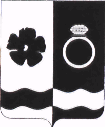 СОВЕТ ПРИВОЛЖСКОГО МУНИЦИПАЛЬНОГО РАЙОНАКОНТРОЛЬНО-СЧЕТНАЯ ПАЛАТА. Приволжск, ул. Революционная дом 63,. Председатель КСП Тел. 8-493-39-4-11-13. sovetpriv@mail.ru                  Исх. №    6– КС                                           от  17.04.2023  гГлаве  Приволжского муниципального районаИ. В. МельниковойУважаемая Ирина Викторовна!        Направляем Вам заключение на годовой отчет об исполнении бюджета Приволжского муниципального района за 2022 отчетный финансовый год.1. Общие положения	Заключение на  Отчет об исполнении бюджета Приволжского муниципального района за 2022 год подготовлено Контрольно-счетным палатой Приволжского муниципального района в соответствии с требованиями ст. 157, 264.2 Бюджетного кодекса РФ, Федеральным законом от 07.02.2011 № 6-ФЗ «Об общих принципах организации и деятельности контрольно-счетных органов субъектов Российской Федерации и муниципальных образований», Решением Совета Приволжского муниципального района от  27.05.2015 г № 53 «Об утверждении Положения о контрольно-счетной палате Приволжского муниципального района», Решение Совета Приволжского муниципального района от 26.02.2015 г № 21 «Об утверждении Порядка проведения внешней проверки  годового отчета об исполнении бюджета Приволжского муниципального района»Решением Совета Приволжского муниципального района от 22.11.2011г.№ 122 «Об утверждении Положения о бюджетном процессе в Приволжском муниципальном районе», п. 1.4. Плана работы Контрольно-счетного органа Приволжского муниципального района на 2023 год, утвержденного Распоряжением председателя Контрольно-счетного органа Приволжского муниципального района  № 12-р от 29.12.2022 г. 2. Соблюдение бюджетного законодательства при организации бюджетного процесса Статьями  264.2 и 264.4  БК РФ  определены основы  составления бюджетной отчётности и проведения внешней проверки отчётов об исполнении бюджетов Российской Федерации.Согласно части 1 статьи 264.4 БК РФ годовой отчет об исполнении бюджета до его рассмотрения в законодательном (представительном) органе подлежит внешней проверке, которая включает внешнюю проверку бюджетной отчетности главных администраторов бюджетных средств и подготовку заключения на годовой отчет об исполнении бюджета. Согласно второму абзацу части 3 и части 4 указанной статьи БК РФ  администрация Приволжского муниципального района  представляет отчет об исполнении местного бюджета для подготовки заключения на него не позднее 1 апреля текущего года. Подготовка заключения на годовой отчет об исполнении бюджета Приволжского муниципального района  проводится в срок, не превышающий один месяц. Согласно  Положения о бюджетном процессе в Приволжском муниципальном районе, годовой отчет об исполнении бюджета Приволжского муниципального района  направляется в   Совет Приволжского муниципального района. До его рассмотрения депутатами Совета Приволжского муниципального района  Председатель Совета Приволжского муниципального района  направляет исполнение бюджета в КСП Приволжского муниципального района  для внешней проверки, которая включает внешнюю проверку бюджетной отчетности главных администраторов бюджетных средств и подготовку заключения на годовой отчет об исполнении бюджета Приволжского муниципального района. Внешняя проверка годового отчета об исполнении бюджета Приволжского муниципального района  осуществляется Контрольно-счетной палатой Приволжского муниципального района в порядке, установленном Положением, с соблюдением требований Бюджетного  кодекса Российской Федерации.Контрольно-счетной палатой Приволжского муниципального района готовит заключение на отчет об исполнении бюджета Приволжского муниципального района  на основании данных внешней проверки годовой бюджетной отчетности главных администраторов бюджетных средств.Заключение на годовой отчет об исполнении бюджета Приволжского муниципального района  представляется Контрольно-счетной палатой Приволжского муниципального района в Совет Приволжского муниципального района  с одновременным направлением  в Администрацию Приволжского муниципального района.Отчет об исполнении бюджета Приволжского муниципального района  за 2021 год представлен в составе:  - Проект решения «Об утверждении отчета об исполнении бюджета Приволжского муниципального района за 2022 год»- Баланс исполнения консолидированного бюджета субъекта РФ и  бюджета государственного внебюджетного фонда. (Форма 0503320)-   Консолидированный отчет о финансовых результатах деятельности (Форма 0503321);-  Консолидированный отчет о движении денежных средств(Форма 0503323);-  Отчет об исполнении консолидированного бюджета (Форма 0503317);-  Распределение бюджетных ассигнований по разделам, подразделам, целевым статьям и видам расходов классификации расходов бюджетов в ведомственной структуре расходов  бюджета Приволжского муниципального района за 2022 год;    -   Распределение расходов  бюджета Приволжского муниципального района по разделам и подразделам функциональной классификации расходов бюджета РФ за 2022 год;-  исполнение по источникам внутреннего финансирования дефицита бюджета за 2022 год;-  Исполнение доходов бюджета Приволжского муниципального района за 2022 год;- Пояснительная записка.- Сводный годовой доклад о ходе реализации и оценки эффективности муниципальных программ.В течение 2022 года в Приволжском муниципальном районе  бюджетный процесс основывался на положениях Бюджетного кодекса РФ, Положении о бюджетном процессе в Приволжском муниципальном районе, Уставе Приволжского муниципального района, и других нормативных правовых актах. Решением Совета Приволжского муниципального района  от 22.12.2021 г  № 77 «Об утверждении бюджета Приволжского муниципального района  на 2022 год и плановый период 2023 и 2024 годов».Учет доходов и расходов ведется в соответствии с рабочим планом счетов  согласно Приказа Министерства финансов Российской Федерации от 1 декабря 2010 г. № 157н «Об  утверждении единого плана счетов  бухгалтерского учёта для органов местного самоуправления государственной власти (государственных органов), органов местного самоуправления, органов управления государственными межбюджетными фондами, государственных академий наук, государственных (муниципальных) учреждений и инструкции по его применению (в ред. Приказа Минфина России от ред. от 29.08.2014 № 89н)           Администрация Приволжского муниципального района формирует месячную, квартальную, годовую бюджетную и иную отчетность на основании Приказа Минфина №191 от 28.12.2010г.                                                                                                                                          Бюджет утвержден до начала очередного финансового года, т.е. в соответствии с требованиями бюджетного законодательства. Основные характеристики утвержденного бюджета соответствуют требованиям ст. 184-1 Бюджетного кодекса РФ.3. Общая характеристика исполнения бюджета за  2022 годБюджет Приволжского муниципального района  формируется на один календарный  год и плановый период 2023 и 2024 годов, и  утвержден:	 на 2022 год1) Общий объем доходов бюджета в сумме 394 448 464,97 руб.,2) Общий объем расходов бюджета в сумме 394 448 464,97 руб., 3) Дефицит/профицит бюджета в сумме 0,00 руб.	на 2023 год:1) Общий объем доходов бюджета в сумме 352 549 811,16 руб., 2) Общий объем расходов бюджета в сумме 352 549 811,16 руб.,3) Дефицит/профицит бюджета в сумме 0,00 руб.	на 2024 год:1) Общий объем доходов бюджета в сумме 333 844 043,37 руб., 2) Общий объем расходов бюджета в сумме 333 844 043,37 руб.,3) Дефицит/профицит бюджета в сумме 0,00 руб.Бюджет  на 2022-2024 годы утвержден сбалансированным,  что соответствует  ст.33 БК РФ. В течение 2022  года   в утвержденный бюджет изменения вносились 12 раз.Внесение изменений в утвержденный бюджет в основном связано с перемещением бюджетных ассигнований по субъектам бюджетного планирования,  в связи с уточнением расходных обязательств бюджета района в ходе его исполнения.В результате внесенных изменений и дополнений за 12 месяцев 2022 года в бюджет Приволжского муниципального района - доходы в размере 443 764 315,90 руб. при плане 453 281 659,53 руб. или 97,90% плановых назначений;- расходы в размере 430 347 186,49 руб. при плане 462 236 495,07 руб. или 93,10% плановых назначений;- профицит в размере 13 417 129,41 руб. при плановом дефиците 8 954 835,54 руб. 	Расхождение источника финансирования дефицита бюджета с плановым дефицитом на сумму 561 408,96 руб. образовалось в связи с уточнением сводной бюджетной росписи по расходам (Субсидии бюджетам муниципальных образований Ивановской области на капитальный ремонт объектов дошкольного образования в рамках реализации социально значимого проекта «Создание безопасных условий пребывания в дошкольных образовательных организациях») на основании уведомления Департамента финансов Ивановской области от 27.12.2022 № 24301325-88900 о предоставлении субсидии, субвенции, иного межбюджетного трансферта, имеющего целевое назначение на 2022 год и плановый период 2023 и 2024 годов.4. Исполнение доходной части бюджетаДоходы  бюджета Приволжского муниципального района исполнены за  2022 год в размере 443 764 315,90 рублей  при плане 453 281 659,53 рублей, или  97,9 %, плановых назначений, отклонения составили  9 517 343,63 рублей.Фактические  поступления в 2022 году по сравнению с фактическими поступлениями  в 2021 года увеличились на +31 983 088,89 рублей и составили 107,8  %. 4.1 Налоговые доходы. Налоговые  платежи за  2022  год поступили в размере 95 430 088,82 рублей  при плане  88 534 180,00  рублей, или  107,8 %, плановых назначений, отклонения составили +1 253 093,93 рублей.Фактические  поступления в 2022 году по сравнению с фактическими поступлениями  в 2021 года увеличились  на +13 007 554,88 рублей и составили 115,8%. Удельный вес налоговых доходов в доходной части бюджета Приволжского муниципального района составит 21,5 %.4.2 Неналоговые доходыНеналоговые  платежи за  2022 год поступили в размере 32 671 100,75  рублей  при плане 32 975 371,59 рублей, или  99,1 %, плановых назначений, отклонения составили -304 270,84  рублей.Фактические  поступления в 2022 году по сравнению с фактическими поступлениями  в 2021  года увеличились  на +5 730 417,42   рублей и составили 121,3%. Удельный вес неналоговых доходов в доходной части бюджета Приволжского муниципального района составит 7,4 %4.3 Безвозмездные поступления 		Безвозмездные поступления за  2022 год поступили в размере 315 663 126,33 рублей  при плане 331 772 107,94  рублей, или  95,1 %, плановых назначений, отклонения составили -15 108 981,61 рублей.Фактические  поступления в 2022 году по сравнению с фактическими поступлениями  в 2021  года увеличились на  +13 245 116,59 рублей и составили 104,7%. Удельный вес налоговых доходов в доходной части бюджета Приволжского муниципального района составит 71,1 %В 2022 году безвозмездные поступления в бюджет Приволжского муниципального района сформировались за счет:- исполнение по дотациям бюджетам бюджетной системы составило в сумме  129 447 970,82 рублей при плане  129 447 970,82 руб. или 100,0% бюджетных назначений. Фактические  поступления дотаций в 2022 году по сравнению с фактическими поступлениями  в 2021 года увеличились на  +17 646 801,82 рублей и составили 115,8%.  Удельный вес дотаций в доходной части бюджета Приволжского муниципального района составит 29,2%- исполнение по субсидиям бюджетам бюджетной системы составило 36 363 906,18 рублей при плане 50 160 014,53 рублей  или 72,4% бюджетных назначений. Фактические  поступления субсидий в 2022 году по сравнению с фактическими поступлениями  в 2021  года уменьшились  на  -14 697 006,94 рублей и составили 71,2%.  Удельный вес субсидий  в доходной части бюджета составит 8,2%- исполнение по субвенциям бюджетам бюджетной системы составило 136 867 658,17 рублей  при плане 138 170 082,23 рублей  или  99,1 % бюджетных назначений. Фактическое поступление субвенции в 2022 году по сравнению с фактическими поступлениями  в 2021 года увеличились на  +7 694 965,71 рублей и составили 105,9%.  Удельный вес субвенции в доходной части бюджета составит 30,8%.- исполнение по иным межбюджетным трансфертам, составило  14 590 142,83  рублей  при плане 15 162 245,81 рублей  или 96,2 % бюджетных назначений.  Фактическое поступление иных межбюджетных трансфертов в 2022 году по сравнению с фактическими поступлениями  в 2021 года увеличились на  +4 524 410,16 рублей и составили 144,9%.  Удельный вес в доходной части бюджета составит 3,3%.- Доходы бюджетов бюджетной системы Российской Федерации от возврата бюджетами бюджетной системы Российской Федерации остатков субсидий, субвенций и иных межбюджетных трансфертов, имеющих целевое назначение, прошлых лет, а также от возврата организациями остатков субсидий прошлых лет в сумме в сумме 1 566,05 рублей  при плане 1 566,05 рублей  или 100,0 % бюджетных назначений. - возврат остатков субсидий, субвенций и иных межбюджетных трансфертов  имеющих целевое назначение прошлых лет в сумме -1 608 117,72 рублей  при плане -1 169 771,50 рублей  или 137,5 % бюджетных назначений. Удельный вес в доходной части бюджета составит -0,4%.5. Исполнение расходной части бюджета.Бюджетные ассигнования по расходам бюджета Приволжского муниципального района на 2022 год утверждены Решением Совета Приволжского муниципального района от 22.12.2021 г  № 77 «Об утверждении бюджета Приволжского муниципального района  на 2022 год и плановый период 2023 и 2024 годов» в объеме  394 448 464,97 рублей.Расходная часть бюджета в течение 12 месяцев, с учетом внесенных изменений в бюджет Приволжского муниципального района, увеличилась  на 67 226 621,14  рублей, и составила 461 675 086,11 рублей.Расхождений между плановыми показателями расходов бюджета Приволжского муниципального района на 2022  год, утвержденными Советом Приволжского муниципального района от 22.12.2021 г  № 77 «Об утверждении бюджета Приволжского муниципального района  на 2022 год и плановый период 2023 и 2024 годов» (с учетом изменений), и сводной бюджетной росписью Приволжского муниципального района на 01 января 2023 года не установлено. Исполнение расходов бюджета Приволжского муниципального района осуществлялось на основе сводной бюджетной росписи, сформированного кассового плана, принятых бюджетных обязательств.Анализ исполнения расходов бюджета Приволжского муниципального района по расходамСогласно  Отчету об исполнении бюджета Приволжского муниципального района за  2022 год   расходы исполнены в объеме:  - расходы в размере 430 347 186,49 руб. при плане 462 236 495,07 руб. или 93,10% плановых назначений;Исполнение по разделам бюджетной классификации в течение  2022 года сложилось следующим образом:По разделу 0100 «Общегосударственные вопросы» бюджетные назначения исполнены в сумме 51 420 114,74 рублей  при плане 53 181 283,44 рублей, или 96,7%, плановых назначений, отклонения составили  -1 761 168,70 рублей.  Удельный вес расходов по разделу в расходной части бюджета Приволжского муниципального района составили 11,7%Фактические  расходы в 2022 году по сравнению с фактическими расходами  в 2021 года увеличились  на +8 497 303,49 рублей и составили 98,6%. По разделу 0300 «Национальна безопасность и правоохранительная деятельность» бюджетные назначения исполнены в сумме 34 000,00 рублей  при плане 34 000,00 рублей, или 100,0% плановых назначений.  Фактические  расходы в 2022 году по сравнению с фактическими расходами  в 2021 года уменьшились  на -35 855,00 рублей и составили 49,3%. Удельный вес расходов по разделу в расходной части бюджета Приволжского муниципального района составили 0,1%По разделу 0409 «Национальная экономика» бюджетные назначения исполнены в сумме 14 094 988,58 рублей  при плане 15 988 320,31 рублей или 88,2 % плановых назначений, отклонения составили   - 1 893 331,73 рублей. Удельный вес расходов по разделу в расходной части бюджета Приволжского муниципального района составили 3,3%Фактические  расходы в 2022 году по сравнению с фактическими расходами  в 2021 года уменьшились  на -22 844,28 рублей и составили 99,8%. По разделу 0500 «Жилищно-коммунальное хозяйство» бюджетные назначения исполнены в сумме 7 168 009,75 рублей  при плане 8 069 437,78 рублей, или   88,8  %, плановых назначений, отклонения составили -901 428,03 рублей. Удельный вес расходов по разделу в расходной части бюджета Приволжского муниципального района составили 1,7%Фактические  расходы в 2022 году по сравнению с фактическими расходами  в 2021 года увеличились  на +3 955 855,14 рублей и составили 223,2%. По разделу 0700 «Образование» бюджетные назначения исполнены в сумме 350 381 925,52 рублей  при плане  376 876 596,89 рублей, или 92,9 %, плановых назначений, отклонения составили  -26 494 671,37 рублей. Удельный вес расходов по разделу в расходной части бюджета Приволжского муниципального района составили 81,4%Фактические  расходы в 2022 году по сравнению с фактическими расходами  в 2021 года увеличилось на  +14 953 179,85 рублей  и составили 104,5%. Расходы по разделу 1000 «Социальная политика» бюджетные назначения исполнены в сумме 6 540 462,40 рублей  при плане 7 379 171,15 рублей, или 88,6%, плановых назначений, отклонения составили  -838 708,75 рублей. Удельный вес расходов по разделу в расходной части бюджета Приволжского муниципального района составили 1,5%Фактические  расходы в 2022 году по сравнению с фактическими расходами  в 2021 года увеличились  на +1 930 348,97 рублей и составили 141,9%. Расходы по разделу 1100 «Физическая культура и спорт» бюджетные назначения исполнены в сумме 707 685,50 рублей  при плане 707 685,50 рублей, или 100%. Удельный вес расходов по разделу в расходной части бюджета Приволжского муниципального района составили 0,3%Фактические  расходы в 2022 году по сравнению с фактическими расходами  в 2021 года уменьшились  на -66 915,10 рублей и составили 91,3%. 6. Муниципальный долгК долговым обязательствам Приволжского муниципального района относятся:- долговое обязательство по кредитам, привлеченным в бюджет Приволжского муниципального района от других бюджетов бюджетной системы Российской Федерации;- долговое обязательство по кредитам, полученным бюджетом Приволжского муниципального района от кредитных организаций. В 2022 году из бюджета Приволжского муниципального района бюджетные кредиты не предоставлялись.В 2022 году бюджетом Приволжского муниципального района кредиты не привлекались.Объем муниципального долга по состоянию на 01.01.2023 составил 0,0 рублей.	             7. Использование средств резервных фондовВ соответствии со статьей 81 Бюджетного кодекса Российской Федерации, Решения Совета  Приволжского муниципального района от 22.12.2021 г  № 77 «Об утверждении бюджета Приволжского муниципального района  на 2022  год и плановый период 2023  и  2024 годов»  установлен размер резервного фонда Администрации Приволжского муниципального района на 2022 год в размере 500 000,00 рублей на предупреждение и ликвидацию чрезвычайных ситуаций и последствий стихийных бедствий, что составляет 0,1% от общего объема утвержденных расходов бюджета  Приволжского муниципального района (394 448 464,97 рублей).Размер резервных фондов не превышает ограничений, установленных частью 3 статьи 81  Бюджетного кодекса РФ.Частью 4 статьи 81 Бюджетного кодекса Российской Федерации установлено, что средства резервных фондов местных администраций направляются на финансовое обеспечение непредвиденных расходов, в том числе на проведение аварийно-восстановительных работ и иных мероприятий, связанных с ликвидацией последствий стихийных бедствий и других чрезвычайных ситуаций.Резервный фонда Приволжского муниципального района по уточненной росписи составил 316 100,00 рублей на 31.12.2022 год. 8. Исполнение программной части бюджетаОбщий  объем бюджетных ассигнований на реализацию двадцать три целевой муниципальной программе Приволжского муниципального района в 2022 году  распределены на: Общий объем финансирования, предусмотренный программами, в 2022 году  составляет 361 862 043,82 рублей,  фактические затраты уменьшились на    -30 119 366,13 рублей и составили 391 981 409,95 рублей или 92,3% от плановых назначений.	Средства  федерального бюджета исполнены в сумме  17 681 504,72 рублей,  отклонения от плановый показателей составили -1 542 536,75 рубля или 91,9%;	Средства областного бюджета исполнены в сумме 165 352 618,92 рублей отклонения от плановых показателей составили --14 689 507,60 рубля или 91,8%;	Средства бюджета Приволжского муниципального района исполнены в сумме 178 220 843,18 рублей отклонения от плановых показателей составили -13 854 191,78 рубля или 92,8%; 	Внебюджетные  источники исполнены в сумме  607 077,00 рублей отклонения от плановых показателей составили -33 130,00 рубля или 94,8%.Сводный отчет о реализации и оценки эффективности муниципальных программ,  соответствует Постановлению администрации Приволжского муниципального района от 04.04.2016 г. № 192-п «Об утверждении порядка разработки, реализации и оценки эффективности муниципальных программ Приволжского муниципального района и Приволжского городского поселения». Оценка эффективности реализации муниципальных программ представляет собой алгоритм расчета показателей результативности выполнения основных мероприятий муниципальных программ, согласно статье 179 Бюджетного кодекса Российской Федерации.Выводы1. Бюджет Приволжского муниципального района за  2022 год исполнен:- доходы в размере 443 764 315,90 руб. при плане 453 281 659,53 руб. или 97,90% плановых назначений;- расходы в размере 430 347 186,49 руб. при плане 462 236 495,07 руб. или 93,10% плановых назначений;- профицит в размере 13 417 129,41 руб. при плановом дефиците 8 954 835,54 руб. 2. Налоговые  платежи за  2022  год поступили в размере 95 430 088,82 рублей  при плане  88 534 180,00  рублей, или  107,8 %, плановых назначений, отклонения составили +1 253 093,93 рублей.Фактические  поступления в 2022 году по сравнению с фактическими поступлениями  в 2021 года увеличились  на +13 007 554,88 рублей и составили 115,8%. Удельный вес налоговых доходов в доходной части бюджета Приволжского муниципального района составит 21,5 %.3. Неналоговые  платежи за  2022 год поступили в размере 32 671 100,75  рублей  при плане 32 975 371,59 рублей, или  99,1 %, плановых назначений, отклонения составили -304 270,84  рублей.Фактические  поступления в 2022 году по сравнению с фактическими поступлениями  в 2021  года увеличились  на +5 730 417,42   рублей и составили 121,3%. Удельный вес неналоговых доходов в доходной части бюджета Приволжского муниципального района составит 7,4 %		4. Безвозмездные поступления за  2022 год поступили в размере 315 663 126,33 рублей  при плане 331 772 107,94  рублей, или  95,1 %, плановых назначений, отклонения составили -15 108 981,61 рублей.Фактические  поступления в 2022 году по сравнению с фактическими поступлениями  в 2021  года увеличились на  +13 245 116,59 рублей и составили 104,7%. Удельный вес налоговых доходов в доходной части бюджета Приволжского муниципального района составит 71,1 %В 2022 году безвозмездные поступления в бюджет Приволжского муниципального района сформировались за счет:- исполнение по дотациям бюджетам бюджетной системы составило в сумме  129 447 970,82 рублей при плане  129 447 970,82 руб. или 100,0% бюджетных назначений. Фактические  поступления дотаций в 2022 году по сравнению с фактическими поступлениями  в 2021 года увеличились на  +17 646 801,82 рублей и составили 115,8%.  Удельный вес дотаций в доходной части бюджета Приволжского муниципального района составит 29,2%- исполнение по субсидиям бюджетам бюджетной системы составило 36 363 906,18 рублей при плане 50 160 014,53 рублей  или 72,4% бюджетных назначений. Фактические  поступления субсидий в 2022 году по сравнению с фактическими поступлениями  в 2021  года уменьшились  на  -14 697 006,94 рублей и составили 71,2%.  Удельный вес субсидий  в доходной части бюджета составит 8,2%- исполнение по субвенциям бюджетам бюджетной системы составило 136 867 658,17 рублей  при плане 138 170 082,23 рублей  или  99,1 % бюджетных назначений. Фактическое поступление субвенции в 2022 году по сравнению с фактическими поступлениями  в 2021 года увеличились на  +7 694 965,71 рублей и составили 105,9%.  Удельный вес субвенции в доходной части бюджета составит 30,8%.- исполнение по иным межбюджетным трансфертам, составило  14 590 142,83  рублей  при плане 15 162 245,81 рублей  или 96,2 % бюджетных назначений.  Фактическое поступление иных межбюджетных трансфертов в 2022 году по сравнению с фактическими поступлениями  в 2021 года увеличились на  +4 524 410,16 рублей и составили 144,9%.  Удельный вес в доходной части бюджета составит 3,3%.- Доходы бюджетов бюджетной системы Российской Федерации от возврата бюджетами бюджетной системы Российской Федерации остатков субсидий, субвенций и иных межбюджетных трансфертов, имеющих целевое назначение, прошлых лет, а также от возврата организациями остатков субсидий прошлых лет в сумме в сумме 1 566,05 рублей  при плане 1 566,05 рублей  или 100,0 % бюджетных назначений. - возврат остатков субсидий, субвенций и иных межбюджетных трансфертов  имеющих целевое назначение прошлых лет в сумме -1 608 117,72 рублей  при плане -1 169 771,50 рублей  или 137,5 % бюджетных назначений. Удельный вес в доходной части бюджета составит -0,4%.	5. Согласно  Отчету об исполнении бюджета Приволжского муниципального района за  2022 год   расходы исполнены в объеме:  - расходы в размере 430 347 186,49 руб. при плане 462 236 495,07 руб. или 93,10% плановых назначений;Исполнение по разделам бюджетной классификации в течение  2022 года сложилось следующим образом:По разделу 0100 «Общегосударственные вопросы» бюджетные назначения исполнены в сумме 51 420 114,74 рублей  при плане 53 181 283,44 рублей, или 96,7%, плановых назначений, отклонения составили  -1 761 168,70 рублей.  Удельный вес расходов по разделу в расходной части бюджета Приволжского муниципального района составили 11,7%Фактические  расходы в 2022 году по сравнению с фактическими расходами  в 2021 года увеличились  на +8 497 303,49 рублей и составили 98,6%. По разделу 0300 «Национальна безопасность и правоохранительная деятельность» бюджетные назначения исполнены в сумме 34 000,00 рублей  при плане 34 000,00 рублей, или 100,0% плановых назначений.  Фактические  расходы в 2022 году по сравнению с фактическими расходами  в 2021 года уменьшились  на -35 855,00 рублей и составили 49,3%. Удельный вес расходов по разделу в расходной части бюджета Приволжского муниципального района составили 0,1%По разделу 0409 «Национальная экономика» бюджетные назначения исполнены в сумме 14 094 988,58 рублей  при плане 15 988 320,31 рублей или 88,2 % плановых назначений, отклонения составили   - 1 893 331,73 рублей. Удельный вес расходов по разделу в расходной части бюджета Приволжского муниципального района составили 3,3%Фактические  расходы в 2022 году по сравнению с фактическими расходами  в 2021 года уменьшились  на -22 844,28 рублей и составили 99,8%. По разделу 0500 «Жилищно-коммунальное хозяйство» бюджетные назначения исполнены в сумме 7 168 009,75 рублей  при плане 8 069 437,78 рублей, или   88,8  %, плановых назначений, отклонения составили -901 428,03 рублей. Удельный вес расходов по разделу в расходной части бюджета Приволжского муниципального района составили 1,7%Фактические  расходы в 2022 году по сравнению с фактическими расходами  в 2021 года увеличились  на +3 955 855,14 рублей и составили 223,2%. По разделу 0700 «Образование» бюджетные назначения исполнены в сумме 350 381 925,52 рублей  при плане  376 876 596,89 рублей, или 92,9 %, плановых назначений, отклонения составили  -26 494 671,37 рублей. Удельный вес расходов по разделу в расходной части бюджета Приволжского муниципального района составили 81,4%Фактические  расходы в 2022 году по сравнению с фактическими расходами  в 2021 года увеличилось на  +14 953 179,85 рублей  и составили 104,5%. Расходы по разделу 1000 «Социальная политика» бюджетные назначения исполнены в сумме 6 540 462,40 рублей  при плане 7 379 171,15 рублей, или 88,6%, плановых назначений, отклонения составили  -838 708,75 рублей. Удельный вес расходов по разделу в расходной части бюджета Приволжского муниципального района составили 1,5%Фактические  расходы в 2022 году по сравнению с фактическими расходами  в 2021 года увеличились  на +1 930 348,97 рублей и составили 141,9%. Расходы по разделу 1100 «Физическая культура и спорт» бюджетные назначения исполнены в сумме 707 685,50 рублей  при плане 707 685,50 рублей, или 100%. Удельный вес расходов по разделу в расходной части бюджета Приволжского муниципального района составили 0,3%Фактические  расходы в 2022 году по сравнению с фактическими расходами  в 2021 года уменьшились  на -66 915,10 рублей и составили 91,3%. 6. Согласно  «Отчету о реализации муниципальных программ Приволжского муниципального района в 2022 году»  в Приволжском муниципальном районе  действовало 23 муниципальные программы. Общий объем финансирования, предусмотренный программами, в 2022 году  составляет 361 862 043,82 рублей,  фактические затраты уменьшились на    -30 119 366,13 рублей и составили 391 981 409,95 рублей или 92,3% от плановых назначений.	Средства  федерального бюджета исполнены в сумме  17 681 504,72 рублей,  отклонения от плановый показателей составили -1 542 536,75 рубля или 91,9%;	Средства областного бюджета исполнены в сумме 165 352 618,92 рублей отклонения от плановых показателей составили --14 689 507,60 рубля или 91,8%;	Средства бюджета Приволжского муниципального района исполнены в сумме 178 220 843,18 рублей отклонения от плановых показателей составили -13 854 191,78 рубля или 92,8%; 	Внебюджетные  источники исполнены в сумме  607 077,00 рублей отклонения от плановых показателей составили -33 130,00 рубля или 94,8%.Предложения  Отчет об исполнении бюджета Приволжского муниципального района  за 2022  год рассмотреть с учетом настоящего заключения.ПредседательКонтрольно-счетной палатыПриволжского муниципального района:                                 О. Л. Орлова Дата и номер принятия НПА о бюджете Приволжского муниципального района и внесение изменений в бюджетОбщий объем доходов бюджета 2022 года в сумме   руб.Общий объем расходов 2022    годав сумме   руб.Дефицит бюджетав сумме   руб.22.12.2021 № 77394 448 464,97394 448 464,970,0027.01.2022                                                      № 6391 295 311,76410 855 605,8419 560 294,0824.02.2022                                            №  14393 227 346,31416 020 378,0022 793 031,6924.03.2022                                                       №  18393 937953,31416 649 753,0022 711 799,6928.04.2022                                                         № 23406 428 832,57425 652 522,4019 223 689,8326.05.2022                                                     № 31406 428 832,57427 655 120,0421 226 287,4723.06.2022                                                  № 38408 481 191,57428 292 013,8919 810 822,3228.07.2022	№ 47413 432 073,26434 847 842,6221 415 769,3625.08.2022                                     №  52435 342 602,02456 884 374,1621 541 772,1429.09.2022                                                            № 68443 412 912,38464 853 156,4421 440 244,0627.10.2022                                                №  75442 877 441,13464 271 987,1321 394 546,0024.11.2022                                           № 79441 975 078,80462 583 546,8320 608 468,0322.12.2022                                        № 91453 281 659,53461 675 086,118 393 426,58Наименование доходовПредшествующий2021 финансовый год, фактУточненный план на 2022 год Исполнение за2022 годОтклонениефакт 2021/2022 года+,-Отклонениефакт 2021/2022 года%ОтклонениеПлан факт 2022 года+,-Исполнено факт план 2022 годав %Удельный вес дохода 2022 годНаименование доходовПредшествующий2021 финансовый год, фактНалоговые и неналоговые доходы109 363 217,27121 509 551,59128 101 189,57+18 737 972,3117,1+6 591 637,98105,428,9Налоговые доходы82 422 533,9488 534 180,0095 430 088,82+13 007 554,88115,8+6 895 908,82107,821,5Неналоговые доходы26 940 683,3332 975 371,5932 671 100,75+5 730 417,42121,3-304 270,8499,17,4Безвозмездные поступления от других бюджетов302 418 009,74331 772 107,94315 663 126,33+13 245 116,59104,7-15 108 981,6195,171,1Дотации111 801 169,00129 447 970,82129 447 970,82+17 646 801,82115,8-100,029,2Субсидии51 060 913,1250 160 014,5336 363 906,18-14 697 006,9471,2-13 796 108,3572,48,2Субвенции129 172 692,46138 170 082,23136 867 658,17+7 694 965,71105,9-1 302 424,0699,130,8Иные межбюджетные  трансферты10 065 732,6715 162 245,8114 590 142,83+4 524 410,16144,9-572 102,9896,23,3Доходы бюджетов бюджетной системы Российской Федерации от возврата бюджетами бюджетной системы Российской Федерации остатков субсидий, субвенций и иных межбюджетных трансфертов, имеющих целевое назначение, прошлых лет, а также от возврата организациями остатков субсидий прошлых лет364 668,491 566,051 566,05-363 102,440,4-100,0-  Возврат прочих остатков субсидий, субвенций и иных межбюджетных трансфертов, имеющих целевое назначение, прошлых лет из бюджетов муниципальных районов-47 166,00-1 169 771,50-1 608 117,72+1 560 951,723309,5+438 346,22137,5-0,4ВСЕГО ДОХОДОВ411 781 227,01453 281 659,53443 764 315,90+31 983 088,89107,89 517 343,6397,9100,0Раздел/подразделНаименованиеИсполнение 2021 гПлан2022 г.Исполнение 2022 гУлельный вес расходов 2022 гОтклонение исполнение2021 к 2022 г.рост + снижение-  %              суммаОтклонение исполнение2021 к 2022 г.рост + снижение-  %              суммаОтклонение исполнениеПлан факт 2022 грост + снижение-        %              суммаОтклонение исполнениеПлан факт 2022 грост + снижение-        %              сумма0100Общегосударственные вопросы42 922 811,2553 181 283,4451 420 114,7411,7103,0+8 497 303,4996,7-1 761 168,700300Национальна безопасность и правоохранительная деятельность69 855,0034 000,0034 000,000,149,3-35 855,00100,0-0409Национальная экономика14 117 832,8615 988 320,3114 094 988,583,399,8-22 844,2888,2- 1 893 331,730500Жилищно-коммунальное хозяйство3 212 154,618 069 437,787 168 009,751,7223,2+3 955 855,1488,8-901 428,030700Образование335 428 745,67376 876 596,89350 381 925,5281,4104,5+14 953 179,8592,9-26 494 671,370800Культура, кинематография299 382,00----299 382,00--1000Социальнаяполитика4 610 113,437 379 171,156 540 462,401,5141,9+1 930 348,9788,6-838 708,751100Физическая культура и спорт774 600,60707 685,50707 685,500,391,3-66 915,10100,0-Всего расходов401 435 495,42462 236 495,07430 347 186,49100,0107,2+28 911 691,0793,1-31 889 308,58Сведения о расходовании средств резервного фонда Приволжского муниципального района за 2022 год№ п/пНаименование мероприятияНормативно-правовой актДатаНомерПолучатель средствСумма (руб.)1Материальная помощь прострадавшим от пожара 24.11.2021Распоряжение администрации Приволжского муниципального района13.05.2022176-рЧистякова И.В.20 000,002Материальная помощь прострадавшим от пожара 27.10.2022Распоряжение администрации Приволжского муниципального района17.11.2022439-рНаничкин А.А.20 000,002Перераспределение бюджетных ассигнований с резервного фонда  Приволжского муниципального района на проведение ремонтных работ по устранению последствий пожара в МКДОУ д/с №5 г.Приволжска (замена и ремонт оконных рам)Решение Совета Приволжского муниципального района "О внесении изменений и дополнений в решение Совета Приволжского муниципального района от 22.12.2021 № 77 "О бюджете Приволжского муниципального района на 2022 год и на плановый период 2023 и 2024 годов""25.08.202252МКУ отдел образования администрации Приволжского муниципального района (МКДОУ д/с №5 г.Приволжска)143 900,00Итого183 900,00№Наименование МПКоли-чество подпрограммОбъем финансирования, тыс. руб.Объем финансирования, тыс. руб.Отклонения тыс. руб.Испол-нение, %№Наименование МПКоли-чество подпрограммЗаплани-ровано в бюджете района на 2022 год, тыс. руб.Исполнено в 2022 году, тыс. руб. Отклонения тыс. руб.Испол-нение, %1Градостроительная деятельность на территории Приволжского муниципального района266 125,0066 125,000,0100,0в т.ч. средства областного бюджета62 818,7562 818,750,0100,0средства бюджета Приволжского муниципального района3 306,253 306,250,0100,02Повышение качества питьевой воды на территории Приволжского муниципального района на 2022-2025 гг20,00,00,0-3Развитие образования в Приволжском муниципальном районе на 2022-20248354 172 652,74327 178 57,40- 26 994 075,3492,43в т.ч.: средства федерального бюджета19 224 041,4717 681 504,72-1 542 536,7591,93средства областного бюджета165 292 363,70152 812 652,53- 12 479 711,1792,43средства бюджета Приволжского муниципального района169 656 247,57156 684 420,15- 12 971 827,4292,54Создание условий для оказания медицинской помощи населению на территории Приволжского муниципального района на 2022-2024гг.258 687,3830 000,00-28 687,3851,14средства бюджета Приволжского муниципального района58 687,3830 000,00-28 687,3851,15Долгосрочная сбалансированность и устойчивость бюджетной системы Приволжского муниципального района3500 000,00 (резервный фонд)183 900,00-316 100,0036,85в т.ч. средства бюджета Приволжского муниципального района500 000,00183 900,00-316 100,0036,86Управление  муниципальной собственностью и земельными участками  в Приволжском муниципальном районе на 2022-2024 годы2847 084,40721 998,86-125 085,5485,2в т.ч. средства областного бюджета23 750,000,0-23 750,00-средства бюджета Приволжского муниципального района823 334,40721 998,86-101 335,5487,97Обеспечение доступным и комфортным жильем, объектами инженерной инфраструктуры и услугами жилищно-коммунального хозяйства населения Приволжского муниципального района2----8Совершенствование местного самоуправления Приволжского муниципального района43 210 667,183 197 674,38- 12 992,8099,6в т.ч. средства бюджета Приволжского муниципального района3 210 667,183 197 674,38- 12 992,8099,69Безопасный район2267 000,00264 462,50-2 537,5099,09в т.ч. средства бюджета Приволжского муниципального района267 000,00264 462,50-2 537,5099,010Энергосбережение и повышение энергетической эффективности в Приволжском муниципальном районе10,00,00,0-11Создание условий для развития массового спорта в Приволжском муниципальном районе2100 000,00100 000,000,0100,011средства бюджета Приволжского муниципального района100 000,00100 000,000,0100,012Улучшение условий и охраны труда в Приволжском муниципальном районе10,00,00,0-13Развитие дополнительного образования в сфере культуры в Приволжском муниципальном районе на 2022-2024 гг.19 582 381,589 549 251,58-33 130,0099,613средства областного бюджета2 186 196,002 186 196,000,0100,013средства бюджета Приволжского муниципального района6 755 978,86 755 978,580,0100,013внебюджетные средства640 207,00607 077,00-33 130,0094,814Развитие сельского хозяйства и регулирование рынков сельскохозяйственной продукции, сырья и продовольствия в Приволжском муниципальном районе230 000,0030 000,000,0100,0в т.ч. средства бюджета Приволжского муниципального района30 000,0030 000,000,0100,015Комплексное развитие транспортной инфраструктуры Приволжского муниципального района111 979 812,8110 580 783,35-1 399 029,4688,3в т.ч. средства областного бюджета6 044 591,654 793 939,62- 1 250 652,0379,3средства бюджета Приволжского муниципального района5 935 221,165 786 843,73-148 377,4397,516Благоустройство территории Приволжского муниципального района32 502 740,912 396 347,76-106 393,1595,716в т.ч. средства областного бюджета1 582 328,641 476 027,41-106 301,2393,316средства бюджета Приволжского муниципального района920 412,27920 320,35-91,9299,917Развитие субъектов малого и среднего предпринимательства в Приволжском муниципальном районе.10,00,00,0-18Отдельные вопросы жилищно-коммунального хозяйства в Приволжском муниципальном районе 11 516 962,491 516 962,490,0100,018в т.ч. средства бюджета Приволжского муниципального района1 516 962,491 516 962,490,0100,019Обеспечение объектами инженерной инфраструктуры и услугами жилищно-коммунального хозяйства населения Приволжского муниципального района на 2022-2024 годы44 890 370,284 017 640,63-872 729,6582,219в т.ч. средства областного бюджета4 335 331,113 506 237,94-829 093,1780,919средства бюджета Приволжского муниципального района555 039,17511 402,69-43 636,4892,120Профилактика правонарушений на территории Приволжского муниципального района2535 546,67534 736,6781,0099,820в т.ч. средства областного бюджета514 746,67514 746,670,0100,020средства бюджета Приволжского муниципального района20 800,0019 990,00810,0096,121Обеспечение прав потребителей в Приволжском муниципальном районе1----22По выполнению мероприятий «Комплексного плана противодействия идеологии терроризма в Российской Федерации на 2019-2023 годы» на территории Приволжского муниципального района110 000,0010 000,000,0100,0в т.ч. средства бюджета Приволжского муниципального района10 000,0010 000,000,0100,023Развитие пассажирских перевозок на территории Приволжского муниципального района на 2022-2024 годы11 711 378,511 483 583,20- 227 795,3186,7в т.ч. средства бюджета Приволжского муниципального района1 711 378,511 483 583,20- 227 795,3186,7ИТОГО391 981 409,95361 862 043,82-30 119 366,1392,3средства Федерального бюджета19 224 041,4717 681 504,72-1 542 536,7591,9средства областного бюджета180 042 126,52165 352 618,92-14 689 507,6091,8средства бюджета Приволжского муниципального района192 075 034,96178 220 843,18-13 854 191,7892,8внебюджетные средства640 207,00607 077,00-33 130,0094,8